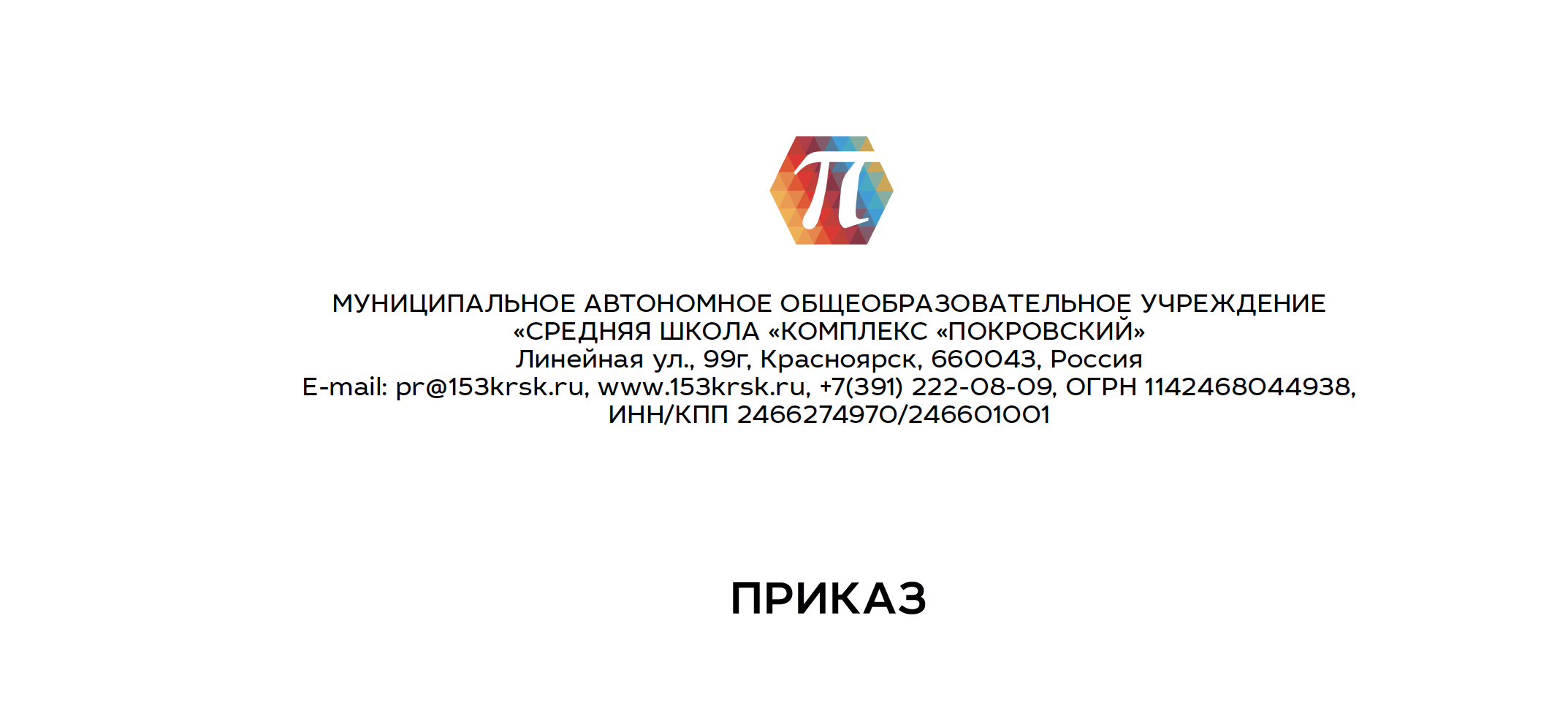 Рейтинг участников индивидуального отбора в 5 ТЕХНО класс Индиви-дуальныйномеррезультат вступительного испытания112018212118311118410913520413632712720912812712910212100221211129111222811133211114326101522910162161017130101812610191231020119102111410221101023003102401410250171026021102702310281179292069303299312269320059330028340138350278363228372278382188392118402028411288421228431188441168452257462087471257481087490186500196510296520306531036542036552056562156573246583256592105602195612205622215632175642135651315660114670154680164691014701124712144722224733233743283752243761243771133781063790203800043810012821072831152840120